Муниципальное  бюджетное  дошкольное  образовательное учреждениеДетский сад «Солнышко» с.КаякентКонспектоткрытого занятия в старшей группе на тему: «Что? Где? Когда?»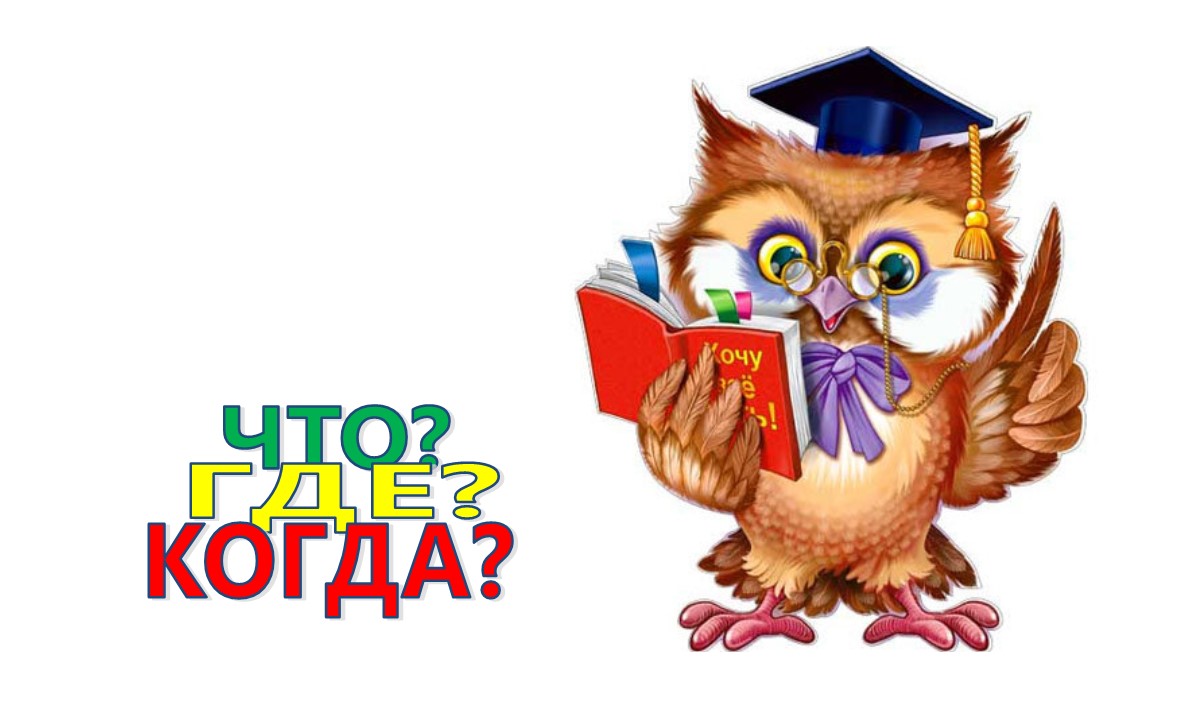         Автор:  Джабраилова Э.И., воспитатель      МБДОУ Детский сад «Солнышко» с.КаякентТехнологическая карта Семейной интеллектуальной игры «Что? Где? Когда?».Тема: «А.Н. Толстой «Золотой ключик  или приключения Буратино».Цель: формирование и развитие ключевых компетенций обучающихся через Семейную интеллектуальную игру «Что? Где? Когда?» Задачи: 1.расширять представления учащихся о творчестве Л.А. Толстого2.формировать коммуникативную компетентность: уважать товарищей, умение общаться и взаимодействовать в группе, принимать общее решение, нести ответственность за принятое решение.3.Прививать любовь к культуре чтения.                                          4.развивать интерес к чтению и книге.      5.воспитывать культуру поведения, культуру выступления.Оборудование: карточки для ответов игроков, наградной материал.Этапы деятельностиДействия ведущегоДействия обучающихсяМотивационно- побудительный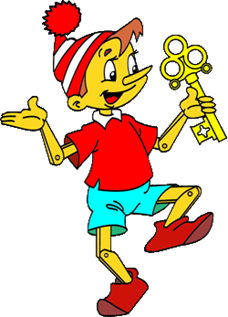 Организационно- поисковыйЗвучит музыка- заставка телевизионной игры Что?Где? Когда?Действующие лица:- Ведущий.- Жюри.- Участники.В сегодняшней игре примут участие 19 семейных команд. 9 команд в аудитории №11 и 10  команд в аудитории №13.  Заблаговременно все участники читали произведение А.Толстого «Золотой ключик, или Приключения Буратино». Игра состоит из двух туров отборочного и финального. Отборочные туры пройдут в двух аудиториях одновременно, финальный бой в аудитории № 13.              В целях достижения максимальной объективности в определении победителей во всех турах, а также разрешения возникающих при этом споров Организаторами конкурса было создано жюри, которое  осуществляет проверку работ участников; обеспечивает единство критериев отбора победителей конкурса, ведёт ведомость ответов.   Игра проходит в два раунда. В  первом раунде вам будет задано 10 вопросов. Время для обдумывания 1 мин. Ответ записываете на листе ответа и передаете помощникам в студии. Правильный ответ оценивается в 1 балл и озвучивается ведущим после того, как все команды сдали лист ответа. Жюри вправе засчитать ответ верным или наоборот, если будут неточности. Вопросы отборочного тура.Итак, приготовили лист ответа на вопрос №1 и  первый вопрос….1.Какая книга послужила для русского писателя А. Толстого толчком к созданию сказки «Золотой ключик, или Приключения Буратино»? ( Книга итальянского писателя К.Коллоди «Пиноккио, или Похождения деревянной куклы»)2.Почему автор назвал своего главного героя Буратино? Что означает это слово? ( Слово «Буратино» в переводе с итальянского означает «деревянная кукла».)3.Кто первым нашел деревянное полено, из которого потом смастерили Буратино? ( Столяр Джузеппе по прозвищу Сизый нос.)4.Какие мысли пришли Буратино в первый день его рождения? ( «Мысли у него были маленькие-маленькие, коротенькие-коротенькие, пустяковые-пустяковые).5.Во что папа Карло одел Буратино? ( В бумажную курточку из коричневой бумаги и ярко-зеленые штанишки, в туфли, сделаны из старого голенища, и шапочку-колпачок с кисточкой, сшитую из старого носка.)6.Вспомните, где происходят описываемые в книге события? ( В городке на берегу Средиземного моря.)7.Какая  монета была в ходу у жителей этого городка?  ( Сольдо.)8.Как называлась комедия, которую смотрел Буратино в кукольном театре Карабаса-Барабаса? ( «Девочка с голубыми волосами, или Тридцать три подзатыльника».)9.Увидев Буратино на представлении, все куклы узнали его. Они завизжали от восторга, обрадовались и запели песенку, которая называлась «Полька-птичка».Вот ее начало:            Птичка польку танцевала            На лужайке в ранний час.Вспомните оставшиеся две строчки. ( Нос налево, хвост направо – это полька «Карабас».)10.Какое ученое звание имел хозяин кукольного театра Карабас-Барабас? ( Доктор кукольных наук.) Вопросы финального тура.1.Куда приглашали Буратино  лиса Алиса и кот Базилио, чтобы превратить пять золотых монет, подаренных Карабасом-Барабасом, в кучу денег? ( На волшебное Поле Чудес в Страну Дураков.)2.Какой способ превращения нескольких монет в «большую кучу денег» предложили два мошенника деревянному мальчику? ( «Выкопай ямку, скажи три раза «крекс, фекс, пекс», положи золото, засыпь землей, сверху посыпь солью, полей хорошенько водой и иди спать. Наутро из ямки вырастет деревце, на котором вместо листев будут висеть золотые монеты».)3.Из чего состоял обед  Алисы и кота Базилио в знаменитой харчевне «Три пескаря»? ( Три корочки хлеба, запеченный барашек, гусенок, парочка голубей на вертеле, печенка, шесть штук карасей и мелкая рыба на закуску.)4.Кто из героев книги «Приключения Буратино» носил серебряные часы? (Пудель Артемон ).5.Кто входил в медицинскую комнату, которая лечила Буратино в доме Мальвины? ( Знаменитый доктор Сова, фельдшерица Жаба и знахарь Богомол.)6.Какое лекарство давала Мальвина Буратино? (Касторку.)7.Как звали продавца лечебных пиявок? ( Дуремар.)8.Какую волшебную фразу продиктовала Мальвина своему гостю Буратино в диктанте? Почему эта фраза волшебная? ( «А роза упала на лапу Азора». Фраза считается волшебной потому, что читается одиноково с обеих сторон.)9.Кто дал Буратино золотой ключик?( Черепаха Тортила.)10.Вспомните, какое стихотворение посвятил Пьеро Мальвине? ( Мальвина бежала в чужие края,  Мальвина пропала, невеста моя.  Рыдаю, не знаю, куда мне деваться,  Не лучше ли с кукольной жизнью расстаться?)Резервные вопросы1.К стволу какого дерева приклеилась борода Карабаса-Барабаса? ( К итальянской сосне.)2.Что использовала Мальвина в качестве зеркала? ( Зеркального карпа.)3.Куда спрятался Буратино в харчевне, чтобы узнать тайну золотого ключика? ( В большой глиняный кувшин.)4.Где Карабас-Барабас рассказал о тайне золотого ключика? ( В харчевне «Три пескаря» )Вопросы зрителям.1.Кто из героев книги был поэтом? ( Пьеро.)2.Кто в самый последний момент пришел на выручку Буратино и его друзьям? ( Папа Карло.)3.Что скрывалось за потайной дверцей? ( Кукольный театр чудной красоты.)4.Какое название носил кукольный театр? ( «Молния».)Предварительная подготовка: дети, на протяжении двух недель, знакомятся с книгой А.Толстого «Золотой ключик или Приключения Буратино». Игроки записывают ответы на специальных бланках. По команде ведущего листы сдаются члену жюри.Рефлексивно- корригирующий	Подведение итогов.Слово предоставляется жюри.Награждение победителей и участников.Получение дипломов и сертификатов.